ОПРОСНЫЙ ЛИСТ ДЛЯ ПОДБОРА ШНЕКОВОГО ТРАНСПОРТЕРА ОСАДКАDATA SHEET FOR SELECTION OF SCREW FEEDER OF SLUDGE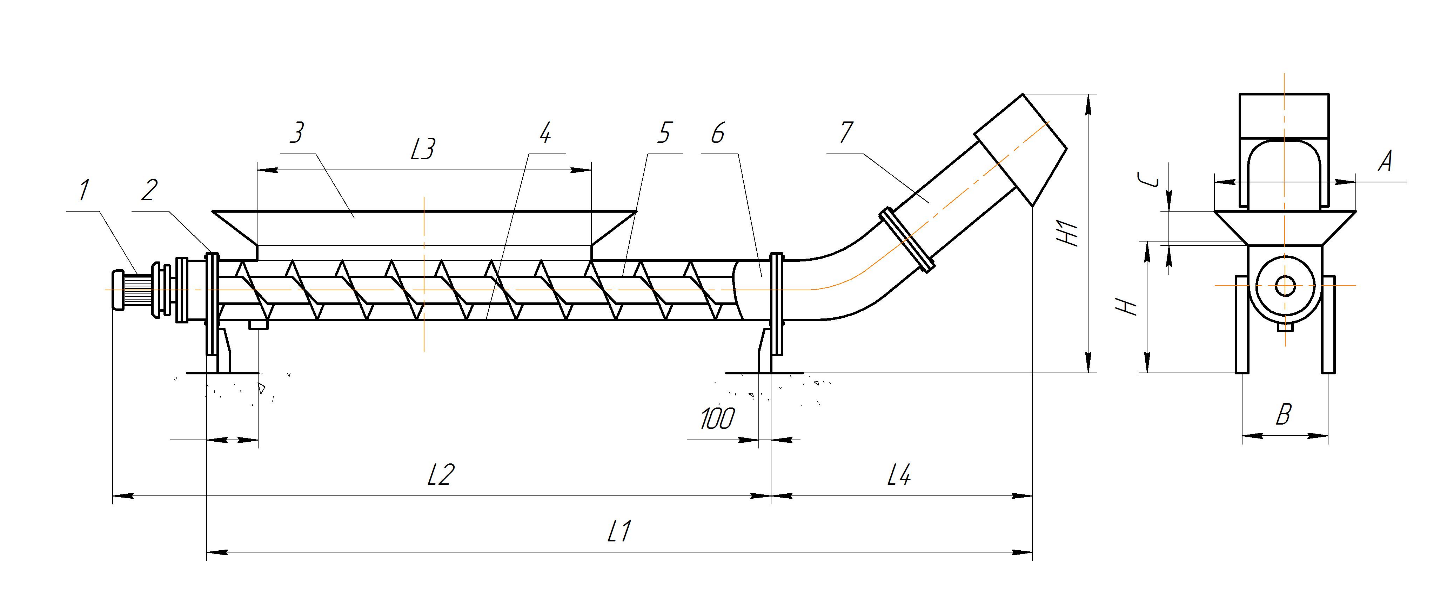 1.Мотор редуктор/Motor-reducer2.Опора/Support.3.Приемный бункер/Receiving bunker.4.U-обечайка/U- barrel shell.5.Шнек/Screw feed.6.Корпус транспортера/Case conveyor.7. Наклонный участок/Sloping plot.Требуемый объем услуг (проектирование, поставка, монтаж, шеф-монтаж) / Required scope of services (design, delivery, assembling,  installation supervision, commissioning operations ________________________________________________________________  Дополнительные требования: / Additional requirements:  
__________________________________________________________________________Date/англ_________________ Signature/англ_____________________Заказчик/CustomerАдрес объекта/Object addressКонтактное лицо/Contact personТелефон/факс/e-mail/Telephone/fax/e-mail№Параметр/Parameter Ед.изм. /Unit of measurementЗначение/Value1Вид осадка/Type of sludge2Влажность осадка/ Sludge humidity%3Количество осадка/Number of sludgeм3/сут. /m3/a day4Время работы, сутки / Working hours, daysчас/hour5Амм/mm6В мм/mm7 L 1мм/mm8L 2мм/mm9L 3мм/mm10L 4150/300/450/60011Н мм/mm12Н 1мм/mm